ФЕДЕРАЛЬНОЕ АГЕНТСТВО ЖЕЛЕЗНОДОРОЖНОГО ТРАНСПОРТА Федеральное государственное бюджетное образовательное учреждение высшего образования«Петербургский государственный университет путей сообщения Императора Александра I»(ФГБОУ ВО ПГУПС)Кафедра «Менеджмент и маркетинг»РАБОЧАЯ ПРОГРАММАдисциплины«Корпоративная социальная ответственность» (Б1.Б.21)для направления38.03.02 «Менеджмент»по профилям «Маркетинг» «Финансовый менеджмент»Форма обучения – очная, заочная «Управление человеческими ресурсами»«Производственный менеджмент»«Логистика»Форма обучения – очнаяСанкт-Петербург2016Рабочая программа рассмотрена и обсуждена на заседании кафедры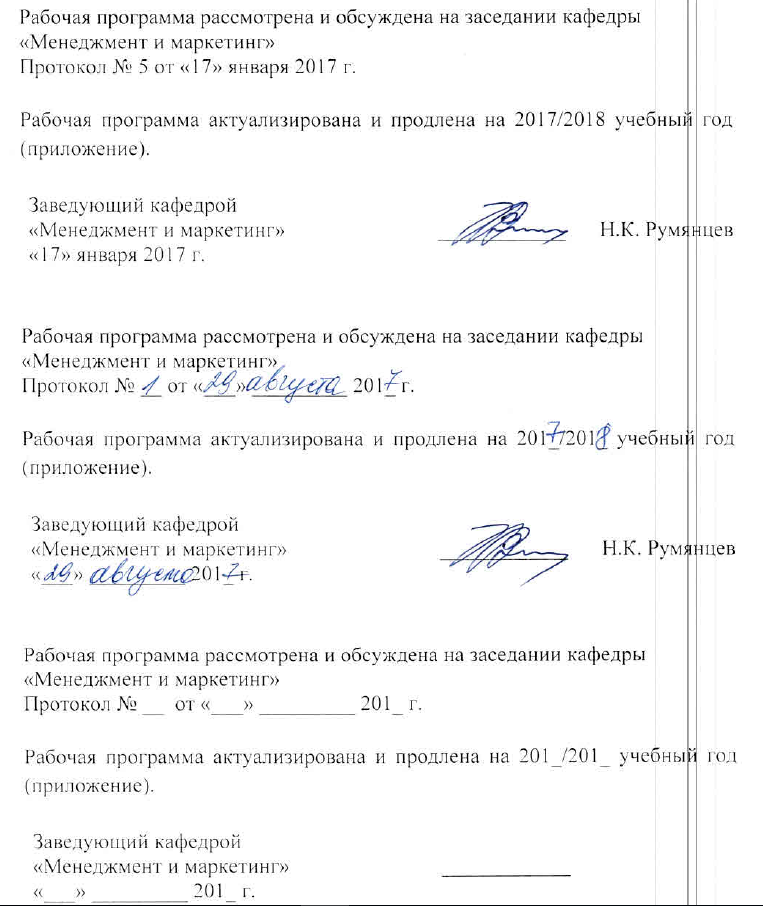 «Менеджмент и маркетинг»Протокол № ___ от «____» ____________201___ г.Программа актуализирована и продлена на 2016/2017 учебный год (приложение).Рабочая программа рассмотрена и обсуждена на заседании кафедры«Менеджмент и маркетинг»Протокол № __ от «___» _________ 201 __ г.Программа актуализирована и продлена на 201__/201__ учебный год (приложение).Рабочая программа рассмотрена и обсуждена на заседании кафедры«Менеджмент и маркетинг»Протокол № __ от «___» _________ 201 __ г.Программа актуализирована и продлена на 201__/201__ учебный год (приложение). ЛИСТ СОГЛАСОВАНИЙ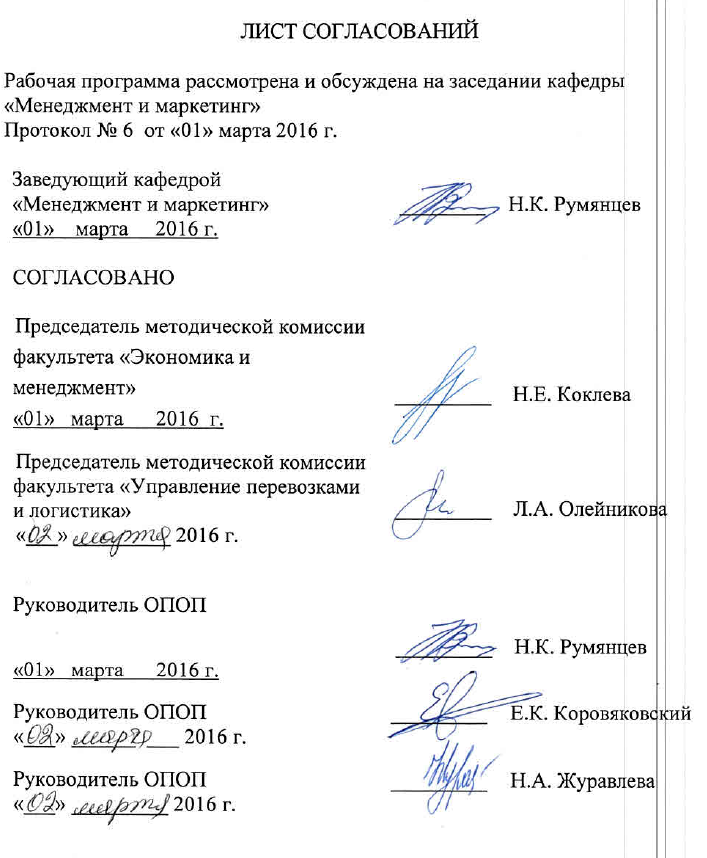 Рабочая программа рассмотрена и обсуждена на заседании кафедры«Менеджмент и маркетинг»Протокол № 6  от «01» марта 2016 г.1. Цели и задачи дисциплиныРабочая программа составлена в соответствии с ФГОС ВО, утвержденным «12» января 2016 г., приказ № 7 по направлению 38.03.02 «Менеджмент», по дисциплине «Информационные технологии в менеджменте». Целью изучения дисциплины является формирование компетенций, указанных в разделе 2 рабочей программы.Для достижения поставленной цели решаются следующие задачи:- приобретение знаний, указанных в разделе 2 рабочей программы; - приобретение умений, указанных в разделе 2 рабочей программы;- приобретение навыков, указанных в разделе 2 рабочей программы2. Перечень планируемых результатов обучения по дисциплине, соотнесенных с планируемыми результатами освоения основной профессиональной образовательной программыПланируемыми результатами обучения по дисциплине являются: приобретение знаний, умений, навыков и/или опыта деятельности.В результате освоения дисциплины обучающийся должен:ЗНАТЬ: - основы генезиса концепции корпоративной социальной ответственности (КСО), роль и место этики бизнеса в системе КСО;- основные направления интегрирования КСО в теорию и практику стратегического управления;- современные подходы к управлению организацией на основе принципов устойчивого развития.УМЕТЬ:- идентифицировать, анализировать и ранжировать ожидания заинтересованных сторон организации с позиции концепции КСО;- диагностировать этические проблемы в организации и применять основные модели принятия этичных управленческих решений;- Разрабатывать этические кодексы для коммерческих и некоммерческих организаций;- Разрабатывать программы социальных инвестиций.ВЛАДЕТЬ:- Методами формирования и поддержания этичного климата в организации;- Методами составления и анализа отчетности по КСО;- Инструментами оценки КСО;- Методами организационного обучения КСО.Приобретенные знания, умения, навыки и/или опыт деятельности, характеризующие формирование компетенций, осваиваемые в данной дисциплине, позволяют решать профессиональные задачи, приведенные в соответствующем перечне по видам профессиональной деятельности в п. 2.4 общей характеристики основной профессиональной образовательной программы (ОПОП).Изучение дисциплины направлено на формирование следующей общекультурных компетенций (ОК): - способность к коммуникации в устной и письменной формах на русском и иностранном языках для решения задач межличностного и межкультурного взаимодействия (ОК-4);- способность работать в коллективе, толерантно воспринимая социальные, этнические, конфессиональные и культурные различия (ОК-5);- способность к самоорганизации и самообразованию (ОК-6).Изучение дисциплины направлено на формирование следующих общепрофессиональных компетенций (ОПК):- владение навыками поиска, анализа и использования нормативных и правовых документов в своей профессиональной деятельности (ОПК-1);- способность находить организационно-управленческие решенияи готовностью нести за них ответственность с позиций социальной значимости принимаемых решений (ОПК-2).Изучение дисциплины направлено на формирование следующих профессиональных компетенций (ПК), соответствующих видам профессиональной деятельности, на которые ориентирована программа бакалавриата:организационно-управленческая деятельность: - владение навыками использования основных теорий мотивации, лидерства и власти для решения стратегических и оперативных управленческих задач, а также для организации групповой работы на основе знания процессов групповой динамики и принципов формирования команды, умение проводить аудит человеческих ресурсов и осуществлять диагностику организационной культуры (ПК-1);- способность анализировать взаимосвязи между функциональными стратегиями компаний с целью подготовки сбалансированных управленческих решений (ПК-5);информационно-аналитическая деятельность:- способность оценивать воздействие макроэкономической среды на функционирование организаций и органов государственного и муниципального управления, выявлять и анализировать рыночные и специфические риски, а также анализировать поведение потребителей экономических благ и формирование спроса на основе знания экономических основ поведения организаций, структур рынков и конкурентной среды отрасли (ПК-9);предпринимательская деятельность:- способность оценивать экономические и социальные условия осуществления предпринимательской деятельности, выявлять новые рыночные возможности и формировать новые бизнес-модели (ПК-17).Область профессиональной деятельности обучающихся, освоивших данную дисциплину, приведена в п. 2.1 общей характеристики ОПОП.Объекты профессиональной деятельности обучающихся, освоивших данную дисциплину, приведены в п. 2.2 общей характеристики ОПОП.3. Место дисциплины в структуре основной профессиональной образовательной программыДисциплина «Корпоративная социальная ответственность» (Б1.Б.21) относится к базовой части и является обязательной дисциплиной.4. Объем дисциплины и виды учебной работыДля очной формы обучения (5 семестр): Для заочной (профили «Финансовый менеджмент», «Маркетинг») формы обучения (5 курс): 5. Содержание и структура дисциплины5.1 Содержание дисциплины5.2 Разделы дисциплины и виды занятийДля очной формы обучения (5 семестр): Для заочной (профили «Финансовый менеджмент», «Маркетинг») формы обучения (5 курс): 6. Перечень учебно-методического обеспечения для самостоятельной работы обучающихся по дисциплине7. Фонд оценочных средств для проведения текущего контроля успеваемости и промежуточной аттестации обучающихся по дисциплинеФонд оценочных средств по дисциплине является неотъемлемой частью рабочей программы и представлен отдельным документом, рассмотренным на заседании кафедры и утвержденным заведующим кафедрой.8. Перечень основной и дополнительной учебной литературы, нормативно-правовой документации и других изданий, необходимых для освоения дисциплины8.1 Перечень основной учебной литературы, необходимой для освоения дисциплиныПерекрестов Д.Г. Корпоративная социальная ответственность: вопросы теории и практики: монография / Д.Г. Перекрестов, И.П. Поварич, В.А. Шабашев В.А. – М.: Академия Естествознания, 2011 [Электронный ресурс]. – Режим доступа http://window.edu.ru/resource/257/78257. 8.2 Перечень дополнительной учебной литературы, необходимой для освоения дисциплиныКузнецов О. Л., Большаков Б. Е. Мировоззрение устойчивого развития [Электронный ресурс]: учеб. пособие. — М.: РАЕН: Дубна: Ун-т «Дубна», 2013. — 221 с.: илл., табл.. Систем. требования: Adobe Acrobat Reader. – Режим доступа: http://window.edu.ru/resource/547/80547 . Никитина Л.М. Корпоративная социальная ответственность: учебник для бакалавров. – Ростов-на-Дону: Феникс, 2015. – 445 с. 8.3 Перечень нормативно-правовой документации, необходимой для освоения дисциплиныТрудовой кодекс Российской Федерации. - Режим доступа: http://www.consultant.ru/document/cons_doc_LAW_34683/.   Федеральный закон от 11 августа 1995 г. № 135-ФЗ «О благотворительной деятельности и благотворительных организациях» (с изменениями и дополнениями).-  Режим доступа: http://base.garant.ru/104232/Национальный стандарт ГОСТ ИСО 26000 «Руководство по социальной ответственности. [Электронный ресурс] - Режим доступа: http://rspp.ru/simplepage/448.Руководство по отчетности в области устойчивого развития G4. Принципы подготовки и стандартные элементы отчетности // Global Reporting Initiative. Режим доступа: https://www.globalreporting.org/resourcelibrary/Russian-G4-Part-One.pdf.8.4 Другие издания, необходимые для освоения дисциплиныМенеджмент в России и за рубежом: Все о теории и практике управления бизнесом, финансами, кадрами. - М.: Финпресс. - ISSN 1028-5857. - Выходит раз в два месяца. - Режим доступа:  http://www.mevriz.ru/annotations/Журнал «Бизнес и общество» [Электронный ресурс]. Режим доступа: http://www.b-soc.ru/magazine.Аналитический обзор корпоративных нефинансовых отчетов 2012-2014 года выпуска «Ответственная деловая практика в зеркале отчетности», 2015. [Электронный ресурс] - Режим доступа: http://media.rspp.ru/document/1/1/3/1310e25ab7ebd8f22b8baa594bce857c.pdf .Журнал «Пульт управления». [Электронный ресурс] -   Режим доступа:   http://pult.gudok.ru/Российский журнал менеджмента. [Электронный ресурс] - Режим доступа: http://rjm.ru/Ежедневная деловая газета «Ведомости» [Электронный ресурс] - Режим доступа: http://www.vedomosti.ru Журнал «Эксперт» [Электронный ресурс] - Режим доступа:  http://www.expert.ru Российская газета   - официальное издание для документов Правительства    РФ [Электронный ресурс] - Режим доступа: http://www.rg.ru9. Перечень ресурсов информационно-телекоммуникационной сети «Интернет», необходимых для освоения дисциплиныГлобальный договор ООН. [Электронный ресурс] -  Режим доступа:  http://www.globalcompact.ru/Интернет–портал Правительства Российской Федерации [Электронный ресурс]. Режим доступа: http://www.government.ru Министерство экономического развития Российской Федерации [Электронный ресурс]. Режим доступа: http://www.economy.gov.ruФедеральная служба государственной статистики [Электронный ресурс]. Режим доступа:   http://www.gks.ru/Сайты профессиональных ассоциаций по менеджментуОфициальный сайт российского союза промышленников и предпринимателей. [Электронный ресурс]. - Режим доступа: http://rspp.ru/Официальный сайт Ассоциации менеджеров России [Электронный ресурс]. - Режим доступа: http://www.amr.ru/.Официальный сайт журнала  Journal of  Business  Ethics. [Электронный ресурс] - Режим доступа:  http://link.springer.com.Электронно-библиотечная система издательства «Лань» [Электронный ресурс]. Режим доступа: http://e.lanbook.com/Бесплатная электронная библиотека онлайн "Единое окно к образовательным ресурсам" [Электронный ресурс]. Режим доступа: http://window.edu.ruЭлектронная библиотека экономической и деловой литературы [Электронный ресурс]. Режим доступа: http://www.aup.ru/library/Сайт библиотеки ПГУПС. Режим доступа: http://www.library.pgups.ru/Ресурсы Института научной информации по общественным наукам Российской академии наук (ИНИОН РАН) Режим доступа: http://www.inion.ru/. Научная электронная библиотека. Режим доступа: http://elibrary.ru/   Университетская информационная система «Россия». Режим доступа: http://www.cir.ru/index.jsp.Электронная информационно-образовательная среда Петербургского государственного университета путей сообщения Императора Александра I [Электронный ресурс]. - Режим доступа:  http://sdo.pgups.ru; 10. Методические указания для обучающихся по освоению дисциплиныПорядок изучения дисциплины следующий:Освоение разделов дисциплины производится в порядке, приведенном в разделе 5 «Содержание и структура дисциплины». Обучающийся должен освоить все разделы дисциплины с помощью учебно-методического обеспечения, приведенного в разделах 6, 8 и 9 рабочей программы. Для формирования компетенций обучающийся должен представить выполненные типовые контрольные задания или иные материалы, необходимые для оценки знаний, умений, навыков и (или) опыта деятельности, предусмотренные текущим контролем (см. фонд оценочных средств по дисциплине).По итогам текущего контроля по дисциплине, обучающийся должен пройти промежуточную аттестацию (см. фонд оценочных средств по дисциплине).11. Перечень информационных технологий, используемых при осуществлении образовательного процесса по дисциплине, включая перечень программного обеспечения и информационных справочных системПеречень информационных технологий, используемых при осуществлении образовательного процесса по дисциплине «Современные проблемы менеджмента»:технические средства (персональные компьютеры, проектор, интерактивная доска, акустическая система и т.д.);методы обучения с использованием информационных технологий (демонстрация мультимедийных материалов, компьютерный практикум);программное обеспечение:операционная система Windows;MS Office.12. Описание материально-технической базы, необходимой для осуществления образовательного процесса по дисциплинеМатериально-техническая база, необходимая для осуществления образовательного процесса по дисциплине включает в свой состав специальные помещения:учебные аудитории для проведения занятий лекционного типа, занятий семинарского типа, групповых и индивидуальных консультаций, текущего контроля и промежуточной аттестации, помещения для самостоятельной работы;помещения для хранения и профилактического обслуживания технических средств обучения. Специальные помещения укомплектованы средствами обучения, служащими для представления учебной информации большой аудитории. В случае отсутствия в помещении стационарных средств предлагаются переносные комплекты оборудования для представления информации большой аудитории.Для проведения занятий лекционного типа предлагаются стационарные или переносные наборы демонстрационного оборудования и учебно-наглядных пособий, хранящиеся на электронных носителях и обеспечивающие тематические иллюстрации, соответствующие рабочим программам дисциплин.Помещения для самостоятельной работы обучающихся должны быть оснащены компьютерной техникой с возможностью подключения к сети «Интернет» и обеспечением доступа в электронную информационно-образовательную среду организации.Число посадочных мест в лекционной аудитории должно быть больше либо равно списочному составу потока, а в аудитории для практических занятий – списочному составу группы обучающихся. Заведующий кафедрой «Менеджмент и маркетинг»____________Н. К. Румянцев«___» ____________ 201__ г.Заведующий кафедрой «Менеджмент и маркетинг»____________«___» _________ 201 __ г.Заведующий кафедрой«Менеджмент и маркетинг»____________«___» _________ 201 __ г.Заведующий кафедрой «Менеджмент и маркетинг»________Н. К. Румянцев«01»    марта     2016 г.СОГЛАСОВАНОСОГЛАСОВАНОПредседатель методической комиссии факультета «Экономика и менеджмент»Председатель методической комиссии факультета «Экономика и менеджмент»___________________________Н. Е. КоклеваН. Е. КоклеваН. Е. КоклеваН. Е. Коклева«01»   марта      2016  г.«01»   марта      2016  г.Председатель методической комиссии факультета «Управление перевозками и логистика»Председатель методической комиссии факультета «Управление перевозками и логистика»___________________________Л. А. Олейникова Л. А. Олейникова Л. А. Олейникова Л. А. Олейникова «___» _________ 2016 г.«___» _________ 2016 г.Руководитель ОПОП«Финансовый менеджмент» «Маркетинг»«Управление человеческими ресурсами»Руководитель ОПОП«Финансовый менеджмент» «Маркетинг»«Управление человеческими ресурсами»Руководитель ОПОП«Финансовый менеджмент» «Маркетинг»«Управление человеческими ресурсами»______________________________Н.К. РумянцевН.К. РумянцевН.К. Румянцев«01»   марта      2016 г.«01»   марта      2016 г.«01»   марта      2016 г.Руководитель ОПОП«Логистика»Руководитель ОПОП«Логистика»Руководитель ОПОП«Логистика»________________________Е. К. КоровяковскийЕ. К. Коровяковский«___» ______  ___ 2016 г.«___» ______  ___ 2016 г.«___» ______  ___ 2016 г.Руководитель ОПОП«Производственный менеджмент»Руководитель ОПОП«Производственный менеджмент»Руководитель ОПОП«Производственный менеджмент»________________________Н. А. ЖуравлеваН. А. Журавлева«___» _________ 2016 г.«___» _________ 2016 г.«___» _________ 2016 г.Вид учебной работыВсего часовСеместрВид учебной работыВсего часов5Контактная работа (по видам учебных занятий)3636В том числе:лекции (Л)1818практические занятия (ПЗ)1818лабораторные работы (ЛР)--Самостоятельная работа (СРС) (всего)3636Контроль--Форма контроля знанийЗачетЗачетОбщая трудоемкость: час / з.е.72 / 272 / 2Вид учебной работыВсего часовКурсВид учебной работыВсего часов5Контактная работа (по видам учебных занятий)1616В том числе:лекции (Л)44практические занятия (ПЗ)44лабораторные работы (ЛР)--Самостоятельная работа (СРС) (всего)6060Контроль44Форма контроля знанийЗачетЗачетОбщая трудоемкость: час / з.е.72 / 272 / 2№п/пНаименование раздела дисциплиныСодержание разделаМодуль 1Модуль 1Модуль 11Эволюция учения о КСОКорпоративная социальная ответственность: от благотворительности до социального инвестирования и венчурной филантропии. Эволюция учения о КСО: нормативная концепция, позитивистская концепция корпоративной социальной восприимчивости, синтетическая концепция, концепция заинтересованных сторон, концепция корпоративного гражданства, концепция корпоративной устойчивости, концепция гражданства бизнеса. Внешняя и внутренняя природа источников КСО. Типы КСО: экономическая, правовая, этическая и филантропическая. Управление корпоративной социальной деятельностью. КСО как система. Анализ моделей корпоративной социальной деятельности как взаимосвязи типов социальной ответственности, философии социальной восприимчивости и релевантных общественных проблем.  Прагматические мотивы развития КСО. Интеграция КСО в теорию и практику стратегического управления. Связь между корпоративной социальной политикой и основной деятельностью компании. Способы измерения влияния социальных и благотворительных программ на комплекс маркетинга, капитализацию и другие области развития бизнеса.2Менеджмент заинтересованных сторонВзгляд на фирму с позиций заинтересованных сторон. Нормативные обоснования концепции заинтересованных сторон. Стейкхолдеры. Принципы КСО как принципы управления заинтересованными сторонами. Социальная ответственность менеджеров и ее принципы. Принцип входа и выхода. Принцип управления. Принцип экстерналий. Принцип контрактных издержек. Агентский принцип. Принцип ограниченного бессмертия. Типология обязательств организаций и менеджеров перед заинтересованными сторонами. Концепция устойчивого развития и принципы Глобального договора ООН. 3Корпоративная социальная отчетностьОсновные функции и виды корпоративной социальной отчетности. Стандарты подготовки социальной отчетности. Стандарт GRI. Серия стандартов АА1000. Отчет о корпоративном гражданстве. Интегрированный отчет. Практика социальной отчетности российских предприятий.4Анализ и оценка КСОПринципы, этапы и подходы к проведению оценки КСО. Конкурсы и рейтинги как способы оценки КСО. Инструменты оценки КСО.  Самооценка на основе стандарта ISO 26000.5Модели КСОПодходы к классификации моделей КСО. Англо-американская модель. Европейская модель. Азиатская модель. Формирование и развитие российской модели КСО. Социально ответственное потребление. Социально ответственные инвестиции. Корпоративные социальные инвестиции и их структура.Модуль 2Модуль 2Модуль 26Этика бизнеса в системе КСООбласти человеческого поведения: область кодифицированного законодательства (правовые нормы), область этики (общественные нормы, область свободного выбора (индивидуальные нормы). Этика бизнеса: эволюция взглядов. Этика бизнеса как составная часть этической традиции нации. Нормативная этика: утилитарный подход, подход с позиций моральных прав и подход с позиций справедливости. Факторы, влияющие на этичный выбор решения проблемы. Этика бизнеса и КСО. Проблемы этики бизнеса в периоды турбулентности. Социальная хартия российского бизнеса. 7Социально ответственное лидерствоМенеджер как моральный агент и социально ответственное лидерство. Уровни нравственного развития личности: предобусловленный, обусловленный, послеобусловленный. Личные ценности менеджера. Социально ответственное лидерство. Лидер как социальный архитектор.8Этика устойчивого развитияЦенностная приверженность организации.  Организационная культура как главная действующая сила, определяющая ценности компании. Этичная организация. Кодексы этических норм. Комитет по этике. Этический тренинг. Этика устойчивого развития.Организационное обучение КСО.  Стратегии КСО при различных уровнях отраслевой конкуренции. Стратегическая КСО. Последовательное развитие всей системы управления КСО в компании, накопление соответствующих знаний и компетенций. Стадии организационного обучения КСО: оборонительная, следование правилам, управленческая, стратегическая, гражданская. 9Развитие системы КСО в современной России.Возрастание интереса российских компаний к вопросам КСО. Развитие системы КСО в современной России. Модели взаимодействия бизнеса и власти – от «добровольно-принудительной благотворительности» до социального партнерства. Социальные программы и диалоги с заинтересованными сторонами. Корпоративные социальные отчеты и этические кодексы. Интеграция КСО в корпоративную стратегию. Корпоративные социальные инвестиции и их структура. № п/пНаименование раздела дисциплиныЛПЗЛРСРС1Эволюция учения о КСО22-42Менеджмент заинтересованных сторон22-43Корпоративная социальная отчетность22-64Анализ и оценка КСО22-45Модели КСО22-46Этика бизнеса в системе КСО22-47Социально ответственное лидерство22-28Этика устойчивого развития22-49Развитие системы КСО в современной России22-4ИТОГОИТОГО1818-36№ п/пНаименование раздела дисциплиныЛПЗЛРСРС1Эволюция учения о КСО1--52Менеджмент заинтересованных сторон-1-53Корпоративная социальная отчетность-1-54Анализ и оценка КСО10,5-105Модели КСО10,5-106Этика бизнеса в системе КСО---57Социально ответственное лидерство-1-58Этика устойчивого развития---59Развитие системы КСО в современной России1--10ИТОГОИТОГО44-60№п/пНаименование раздела дисциплиныПеречень учебно-методического обеспечения1Эволюция учения о КСОНикитина Л.М. Корпоративная социальная ответственность: учебник для бакалавров. – Ростов-на-Дону: Феникс, 2015. – 445 с. Перекрестов Д.Г. Корпоративная социальная ответственность: вопросы теории и практики: монография / Д.Г. Перекрестов, И.П. Поварич, В.А. Шабашев В.А. – М.: Академия Естествознания, 2011 [Электронный ресурс]. – Режим доступа http://window.edu.ru/resource/257/78257. 2Менеджмент заинтересованных сторонНикитина Л.М. Корпоративная социальная ответственность: учебник для бакалавров. – Ростов-на-Дону: Феникс, 2015. – 445 с. Перекрестов Д.Г. Корпоративная социальная ответственность: вопросы теории и практики: монография / Д.Г. Перекрестов, И.П. Поварич, В.А. Шабашев В.А. – М.: Академия Естествознания, 2011 [Электронный ресурс]. – Режим доступа http://window.edu.ru/resource/257/78257. 3Корпоративная социальная отчетностьНикитина Л.М. Корпоративная социальная ответственность: учебник для бакалавров. – Ростов-на-Дону: Феникс, 2015. – 445 с. Перекрестов Д.Г. Корпоративная социальная ответственность: вопросы теории и практики: монография / Д.Г. Перекрестов, И.П. Поварич, В.А. Шабашев В.А. – М.: Академия Естествознания, 2011 [Электронный ресурс]. – Режим доступа http://window.edu.ru/resource/257/78257. 4Анализ и оценка КСОНикитина Л.М. Корпоративная социальная ответственность: учебник для бакалавров. – Ростов-на-Дону: Феникс, 2015. – 445 с. Перекрестов Д.Г. Корпоративная социальная ответственность: вопросы теории и практики: монография / Д.Г. Перекрестов, И.П. Поварич, В.А. Шабашев В.А. – М.: Академия Естествознания, 2011 [Электронный ресурс]. – Режим доступа http://window.edu.ru/resource/257/78257. 5Модели КСОНикитина Л.М. Корпоративная социальная ответственность: учебник для бакалавров. – Ростов-на-Дону: Феникс, 2015. – 445 с. Перекрестов Д.Г. Корпоративная социальная ответственность: вопросы теории и практики: монография / Д.Г. Перекрестов, И.П. Поварич, В.А. Шабашев В.А. – М.: Академия Естествознания, 2011 [Электронный ресурс]. – Режим доступа http://window.edu.ru/resource/257/78257. 6Этика бизнеса в системе КСОНикитина Л.М. Корпоративная социальная ответственность: учебник для бакалавров. – Ростов-на-Дону: Феникс, 2015. – 445 с. Перекрестов Д.Г. Корпоративная социальная ответственность: вопросы теории и практики: монография / Д.Г. Перекрестов, И.П. Поварич, В.А. Шабашев В.А. – М.: Академия Естествознания, 2011 [Электронный ресурс]. – Режим доступа http://window.edu.ru/resource/257/78257. 7Социально ответственное лидерствоНикитина Л.М. Корпоративная социальная ответственность: учебник для бакалавров. – Ростов-на-Дону: Феникс, 2015. – 445 с. Перекрестов Д.Г. Корпоративная социальная ответственность: вопросы теории и практики: монография / Д.Г. Перекрестов, И.П. Поварич, В.А. Шабашев В.А. – М.: Академия Естествознания, 2011 [Электронный ресурс]. – Режим доступа http://window.edu.ru/resource/257/78257. 8Этика устойчивого развитияНикитина Л.М. Корпоративная социальная ответственность: учебник для бакалавров. – Ростов-на-Дону: Феникс, 2015. – 445 с. Кузнецов О. Л., Большаков Б. Е. Мировоззрение устойчивого развития [Электронный ресурс]: учеб. пособие. — М.: РАЕН: Дубна: Ун-т «Дубна», 2013. — 221 с.: илл., табл.. Систем. требования: Adobe Acrobat Reader. – Режим доступа: http://window.edu.ru/resource/547/80547 . Перекрестов Д.Г. Корпоративная социальная ответственность: вопросы теории и практики: монография / Д.Г. Перекрестов, И.П. Поварич, В.А. Шабашев В.А. – М.: Академия Естествознания, 2011 [Электронный ресурс]. – Режим доступа http://window.edu.ru/resource/257/78257.9Развитие системы КСО в современной РоссииНикитина Л.М. Корпоративная социальная ответственность: учебник для бакалавров. – Ростов-на-Дону: Феникс, 2015. – 445 с. Перекрестов Д.Г. Корпоративная социальная ответственность: вопросы теории и практики: монография / Д.Г. Перекрестов, И.П. Поварич, В.А. Шабашев В.А. – М.: Академия Естествознания, 2011 [Электронный ресурс]. – Режим доступа http://window.edu.ru/resource/257/78257. Разработчик программы, доцентЕ.А. Курепина« 01 »   марта   2016 г.